10:05  MaryEllen Mendl calls meeting to order10:05  Introductions and Brief Announcements VT AHS will fully fund HOP projects, which were previously funded through first quarter, for the full year. VT AHS is still looking for feedback on GA Emergency Housing rules.10:10  Doug moves to accept June minutes with corrections (Change federal budget item to say VAHC, change website to vtaffordablehousing.org, and put Emily Clever as Windham South representative.)Holly seconds.Unanimous approval.10:15  Treasurer’s Report – dawn butterfield, not present at this time10:15      PIT – MaryEllen Mendl No updates.10:15      HMIS Advisory committee – Rebeka Lawrence-GomezRebeka Lawrence-Gomez not present. No updates.ICA report –System Performance Measures – Meghan Morrow Balance of State and Chittenden County CoC System Performance Measures (SPM) are on ICA website (https://www.icalliances.org/system-performance-dash)Dates for current period are 10/1/2015-9/30/2016 and prior period are 10/1/14-9/30/15SPM report only includes data that is in HMIS and can be highly impacted by the number of agencies using HMIS and accuracy of data entrySome increases may be the result of more data being entered into HMIS High-Performing Community GoalHUD-designatedCan apply for prevention funds if we reach all high-performing community goalsNumber of People Experiencing Homelessness MeasureIncrease from prior year to current year due to more projects in HMISSafe Haven6 people total this yearNew Clients Experiencing Homelessness MeasureMetric 5a: change in number of persons entering TH, ES and SH with no prior HMIS enrollmentIncrease due to more projects entering in HMISMetric 5b: also includes PHMeasure 2- New Clients Experiencing homelessnessExits to Permanent Housing Measure7a1: Exits from Street Outreach (PATH programs)7b1: Exits from residential settings7b2: Retention of Permanent Housing97% for the current year, which is well above the HUD-identified high performing community benchmarkQuestion: Is it possible to see for individual projects?Answer: Currently only possible to see at a system levelAnswer: Looking into how to report out at a more local CoC levelLength of Time Homeless MeasureMetric 1a: length of time homeless in Emergency Shelter and Safe HavenMeasures length of time since first input in HMIS in that project69 days average, which is well above the high performing community amountQuestion: Is there a way to look at this measure depending on different service levels during the time a person was homeless?Answer: Possible for projects that input services into HMIS, which are limited in our Balance of State CoC systemMetric 1b: includes the length of time a person was homeless prior to entering the Emergency Shelter or Safe Haven project 116 days averageReturns to Homelessness MeasureTracks returns to homelessness within 24 months for all project typesExample: when a person exited ES to PH, did they return to ES, SH, or TH?This is Balance of State wide geographic area only.Short term looks good: less than 10%15% after two yearsQuestion: Is there a way to track why they returned to homelessness? Answer: No. Increase in Income MeasureLooks at percentage that increased earn income, and then looks at percentage that increased non-employment incomeThis point is of high-importance to HUDLooks only at annual assessment dataImportant to reflect any and all changes in income in annual assessment data entryQuestion: If a person’s income is fluctuating due to seasonal work, could we input yearly averageAnswer: Yes. This would be a good idea.ICA is working with providers to input this data pointQuestion: Is there a question that looks at a baseline for folks who already are earning income?Answer: NoData Quality MeasureDetermined by looking at the data quality from exits from ES, SH, TH, PSH and Street Outreach, back to 2012Determined partially by the percentage of destination errorDestination error example: if the destination of a person who exited an ES was filled out as “interview not completed” or “other”PSH Data error rate for FY16 was 2%, down from 10% in 2012-2013 reporting yearFY16 destination error rate is 18%, down from 31% in 2012-2013 reporting year10:35     Legislative – Erhard Mahnke State updatesVT Legislature passed a budget with the $35 million bond to VHCBVHCB has been out and soliciting proposals for the $35 million Economic Development bill- made some changes to designate priority housing projects that provide regulatory reliefJoint meeting between VCEH and VAHC in SeptemberUsually meet second Wed of the month (9/13) in Randolph from 9:30-lunch, break for lunch, and then the two coalitions meet afterwards for their respective meetingsDate may change depending on the availability of invitees/presentIdeas for who to invite to present?Senator KitchellGovernor ScottVHCB representative to discuss housing bondSecretary GobeilleCongressional delegationUsually staffers come to give an updateEmail Erhard (erhard@vermontaffordablehousing.org) with other ideasFederal Advocacy talking pointsHandout was passed out of New England Housing Network advocacy pointsTrump budget Most likely dead on arrival but can expect to still see “bad” budgets for HUD and USDA Expectation of need to keep up advocacy to highlight impact of “bad” billsNLIHC Week of Action Housing (July 22-July 29)VAHC- plans to do letter writing campaign based on Voices of Home project to highlight benefits of affordable housingCity of Montpelier plans to have a press conference at City HallBurlington plans to have eventExpect an email with further detailsRecommendation for folks at local level: Letters to the editor, Op-ed to talk about real impacts of budget cuts to Vermonters10:50     Treasurer’s Report- dawn butterfieldReview of membership duesHighlighted organizations paid dues twiceDiscussion around what happens if members are unable to pay dues.Currently we have no mechanism to systematically track who has paid dues Treasurer currently reviews periodically and sends reminders to pay duesSend thoughts about this topic to dawn at dbutterfield@capstonevt.org 2017-2018 BudgetExecutive Committee will have a meeting on August 9 to draft a budget.Presentation of draft budget at August meeting and vote in September.Erhard Mahnke moves to accept the Treasurer’s Report. Sarah Phillips seconds. Unanimous approval.11:00     NOFA – Daniel Blankenship NOFA Continuum of Care Programs background informationThe Board and Continuum are charged with applying for CoC Programs funding.Submit application based on previous year’s performance and ranking of projects.This year’s budget for HUD CoC Program funds will most likely be level-funded.The application process is competitive.The BoS CoC receives over $3 million currently75 days to submit application from release. FFY17 HUD CoC NOFA SummaryCurrently we are receiving more than the baseline funding.We need to rank projects into Tier 1 and Tier 2Tier 1 projects will get fundedTier 2 projects are based off a 100-point scale dependent on our performance compared to other CoCsTier 2 projects may or may not be funded We can reallocate funds from a project and create new projectPlanning grantNon-competitive, formula fundedRole of Vermont State Housing AuthorityCollaborative Applicant for CoC Program fundsReallocated ProjectsNEKCA and BCCH Transitional Housing projects will be reallocatedReplacement subsidies through RRH or S+C will be given to these projectsOptions for using reallocated funds and/or Permanent Housing Bonus ProjectsRapid Rehousing and Permanent Supportive Housing serving Chronically Homeless onlyAHS-OEO for Coordinated Entry through Supportive Services Only (SSO) projectICA for HMIS ProjectVermont State Housing Authority and Pathways for Shelter+Care designated for Windham, Windsor and Washington CountiesTransitional Housing- RapidRehousing hybridNew project type that has both a TH and RRH componentPeople are offered to go from TH to RRHLogistics are complex Melany Mondello and TAC strongly recommend that CoC does not allow that projectCurrent breakdown of CoC-funded projectsDaniel Blankenship will send out Letter of Intent that must be submitted for both CoC Renewal and New ProjectsVSHA recommends the CoC not apply for new RRH projects because there is no subsidy at end due to Section 8 waitlist being doneVSHA recommends a better option is to apply for new PSH projectsCoC Planning grantOnly Collaborative Applicant (VSHA) can apply for these fundsHas been used for CoC Support Specialist position, stipends for formerly or currently homeless persons, Technical Assistance, PIT data entryPresentation of proposed budget amendment (see Attachment 1)Technical Assistance provider recommended that less funds go to TAC and more to on-the-ground work in VermontRemoved activities that total $49,273 which can go to an additional part-time CoC Support Specialist positionDiscussion about where the responsibility would lay for PIT Data Entry, as the proposed amendment removes funds for PIT data entry.CoC Support Specialist(s) would enter hard copy formsDiscussion about whether there is a need for an additional half-time positionAdditional oversight would be needed to clearly identify and oversee roles & responsibilitiesRecognition that more intention and work may need to go into planning and overseeing positions; always a need for more work but also the necessity for in-kind donations from co-chairs and VCEH board to oversee that workHalf time position would help to fill the VISTA position gapCOC Assessment report: lots of activities within there that could be supported with CoC Support Specialist’s workDiscussion around reimbursement of funds for homeless or formerly homeless contractorsCurrently these are paid out of VCEH funds and reimbursed at the end of year by the Planning GrantWith this budget amendment, VCEH funds would not be reimbursedDecision made to hold off on voting on this Planning Grant Budget Amendment Planning Grant Budget Amendment vote will be in September11:35     Votes on Project Scoring Tools, policies related to NOFA funding, and Written Standards.Doug Sinclair will submit a vote on behalf of Addison County CoC and Holly Olio on behalf of Franklin County CoC by Friday, July 28 to allow ample time for their CoCs to review materials.Sarah Phillips moves to approve the NEW Project Scoring Tool, RENEWAL Project Scoring Tool, Reallocating CoC Projects Policy, CoC Projects Ranking Policy, the VT BOS Written Standards, and the Policies & Procedures Manualdawn butterfield seconds.Unanimous approval with two abstentions.One abstention by Daniel Blankenship.One abstention by Doug Sinclair submitted on July 28. Note that Holly Olio submitted a “Yay” vote on July 27.11:42     Coordinated Entry Workgroup – Renee Weeks Subgroups are still meeting Expectation to have something for the group to look at in August or SeptemberCE Data Sharing- NCSS lawyers have decided NCSS cannot sign data sharing agreementHolly Olio will have them get in touch with Sarah Phillips to discuss11:45      Veterans – Jim Bastien Statewide conference Veterans service providers as well as anyone interested is welcome to attendAll-day conference will be at VA Hospital in White River Junction on Wed, 8/23Assess current system statewide and look for ways to improve system11:47      Youth Homelessness Prevention Plan—Ari KislerYouth focus groups Will happen in different areas of the state by end of 2017Possibility of having peer facilitators for focus groupsCoordinated Entry for youth workgroupWill review Youth VI-SPDAT to make recommendation on whether or not to use it for the Chittenden CoC Will review BoS Housing Assessment tool to make recommendations to make it more youth relevantStakeholder workgroupWill interview key stakeholders to inform plan11:50      Membership – Laurel ChenDoug Sinclair will submit a vote on behalf of Addison County on or before Friday, July 28 to allow ample time for the CoC to review material the VCEH Governance Charter and nominations list and submit a vote on both items.VCEH Governance Charter needs to be voted on prior to board members for 2017-2018 term because the Governance Charter creates separate slots for officers. Sarah Phillips moves to accept the VCEH Governance Charter.Shaun Gilpin seconds. Unanimous approval with two abstentions.One abstention by Daniel BlankenshipOne abstention by Doug Sinclair submitted on July 28.Nominations of new members include Deborah Ormsbee, Heather Hinckley, Shawn Kelly, Emily Clever, and Josh Davis.Daniel Blankenship moves to approve the 2017-2018 VCEH Board Members nomination slate, as put forth by the Membership Committee. Pat Burke seconds.Discussion to explain to the board that dawn butterfield will have two votes because she will hold two board seats, as Treasurer and Lamoille CoC Representative.Unanimous approval with two abstentions.One abstention by Daniel Blankenship.One abstention by Doug Sinclair submitted on July 28.11:55         Other Business	Local Continua of Care Final Report and Alternative Meeting Locations presentations tabled until August meetingVCEH Strategic Planning Committee- Josh DavisStrategic Planning Committee plans to have first official meeting between now and August meeting. Contact Josh Davis (jdavis@groundworksvt.org) to join.12:00	Next two Meeting dates – Aug. 15 and tentatively Sept. 13 joint VAHC-VCEH meeting12:00 	MaryEllen moves to adjourn the meeting. Submitted by Laurel Chen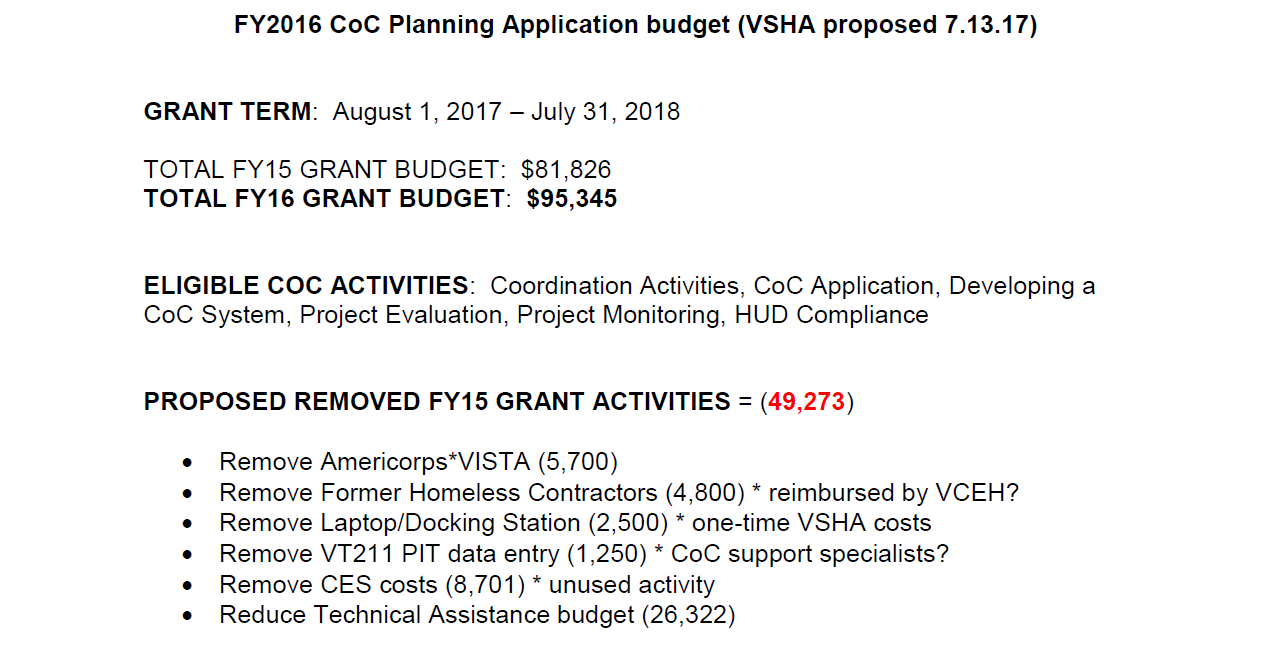 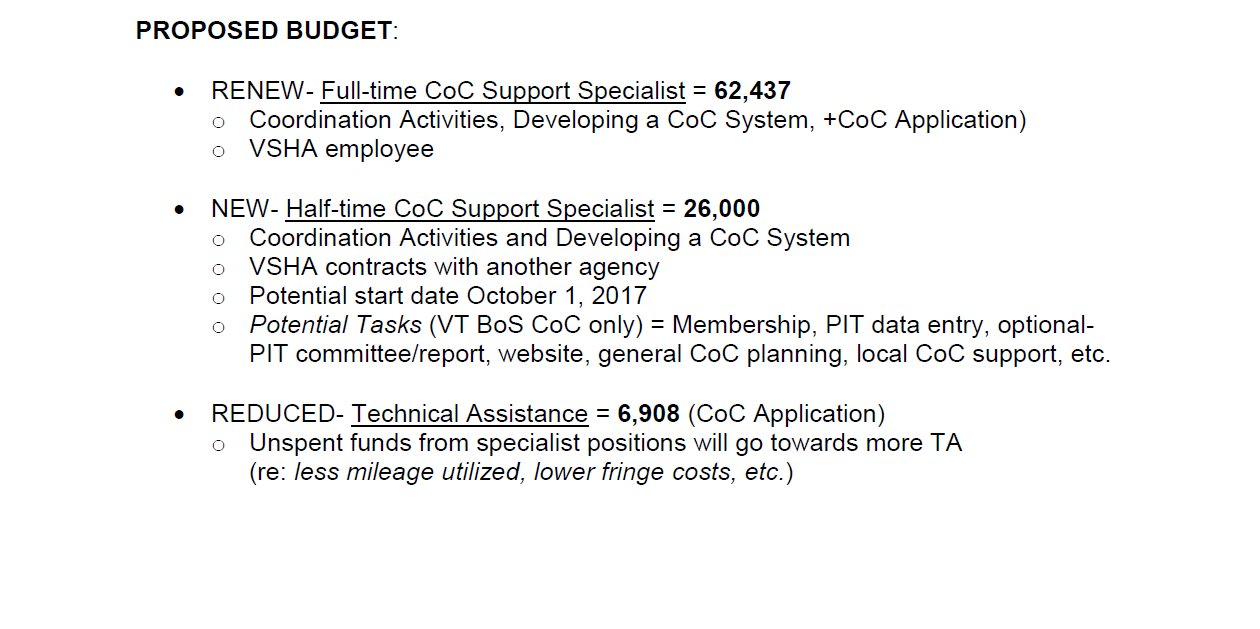 Rep (R) or Attendee (A)Board Representative or AttendeeBoard Member PositionAffiliationPresent Y/N/P (P= phone)RDoug Sinclair Addison CoCCharter HouseYRElizabeth EddyBennington CoCBROC - Community Action South-West VermontYRJan RossierCaledonia/Essex CoCNortheast Kingdom Community Action (NECKA)NRMargaret Bozik Chittenden CoCChamplain Housing TrustNRHolly OlioFranklin/Grand Isle CoCNCSSYRdawn butterfieldLamoille CoCYRKathy GriffinOrleans CoCNortheast Kingdom Community Action (NECKA)YRHeather Greene Hinckley Rutland CoCHomeless Prevention Center YRBrooke JenkinsWashington CoCGood Samaritan HavenNREmily CleverWindham SouthWinston ProutyYRPat Burke Windsor-South/Windham-NorthSoutheastern Vermont Community Action (SEVCA)YRRenee Weeks Windsor-North/OrangeUpper Valley Haven YRMaryEllen MendlCo-ChairUnited Ways of VT/VT211YRPeter KellermanCo-ChairJohn Graham Housing and ServicesNRdawn butterfieldTreasurerCapstone Community ActionYRRebeka Lawrence-GomezSecretaryPathways VermontNRAri KislerYouthVermont Coalition of Runaway and Homeless Youth Programs (VCRHYP)YRKara CaseyDomestic and Sexual  ViolenceVermont Network Against Domestic and Sexual ViolenceNRJim BastienVeteransU.S. Veterans AdministrationYRWhitney NicholsPerson with Lived ExperienceNREmily HigginsVermont Agency of Human ServicesAHS - Office of Economic OpportunityNRBrian SmithMental HealthAHS - Department of Mental HealthYRShaun GilpinHousing PartnersDHCDYRErhard MahnkeMember-At-LargeVAHCYRDaniel BlankenshipPublic Housing Authority/Collaborative ApplicantVermont State Housing AuthorityYRMeghan MorrowHMIS AdministratorInstitute for Community AlliancesYAShawn KellyYASarah PhillipsAHS - Office of Economic OpportunityYADeborah OrmsbeeAgency of EducationYAJessica RadbordVT Legal AidYAStephen LunnaUVM SSVF programYA Josh DavisGroundworksY